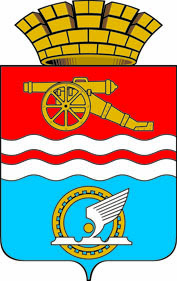 Свердловская областьОрган местного самоуправления                                                                           «Управление культуры Каменск-Уральского городского округа»П Р И К А Зот  ______13.07.2021_______   № ____193__    О внесении изменений в приказ ОМС «Управление культуры» от 24.12.2020 № 333 «Об утверждении планов камеральных и выездных проверок для осуществления контроля над деятельностью муниципальных учреждений, функции и полномочия учредителя которых осуществляет ОМС «Управление культуры», на 2021 год»          В связи с совпадением срока написания акта по результатам плановой выездной проверки МАУК «Театр драмы» и срока проведения плановой выездной проверки МАУК «ДК «Металлург» ОМС «Управление культуры»ПРИКАЗЫВАЕТ:1. Внести изменение в приказ ОМС «Управление культуры» от 24.12.2020 № 333 (в редакции приказов ОМС «Управление культуры» от 26.04.2021 № 124, от 29.06.2021 № 180) «Об утверждении планов камеральных и выездных проверок для осуществления контроля над деятельностью муниципальных учреждений, функции и полномочия учредителя которых осуществляет ОМС «Управление культуры», на 2021 год» (далее - Приказ), заменив в строке 8 приложения 2 к Приказу цифры «14.07.2021-22.07.2021» цифрами «21.07.2021-29.07.2021». 2. Контроль над исполнением настоящего приказа оставляю за собой.Начальник									          С.В. Казанцева